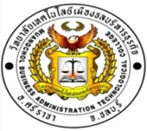 แบบเสนอโครงการ/งาน/กิจกรรมวิทยาลัยเทคโนโลยีเมืองชลบริหารธุรกิจ ปีการศึกษา 25611.  โครงการ  งาน   กิจกรรมโครงการ : บริหารจัดการด้านบุคลากรกิจกรรม	1.1 สำรวจข้อมูลครูและบุคลากรทางการศึกษา1.2 กิจกรรมพัฒนาครูและบุคลากรทางการศึกษา2. แผนงาน  ❏ สาขาวิชา  ❏งาน   ฝ่ายวางแผนและพัฒนา3. ผู้รับผิดชอบ 	3.1 ดร.สิทธิพงษ์ 	ภูมิภักดีพรรณ        ผู้อำนวยการ 		ที่ปรึกษาโครงการ  	3.2 นางเกษร            	วุฒิสินธ์                			หัวหน้าโครงการ	3.3 นางสาวนรีทิพย์	นิสสัยสุข				ผู้รับผิดชอบ4. ลักษณะโครงการ/งาน/ กิจกรรม	โครงการต่อเนื่อง5. หลักการและเหตุผล	สถานศึกษาได้ตระหนักถึงความสำคัญในการพัฒนาผู้บริหาร ครู และบุคลากรทางการศึกษาในด้านวิชาชีพ และเทคโนโลยีสารสนเทศ ตลอดทั้งหน้าที่ที่เกี่ยวข้อง มีการจัดส่งครู และบุคลากรทางการศึกษาไปฝึกอบรมสัมมนาตามโครงการของหน่วยงานทั้งภายในและภายนอกที่เหมาะสมอย่างต่อเนื่องเพื่อนำข้อมูลความรู้มาใช้ในการพัฒนางาน  ระบบงานและผู้เรียนให้มีประสิทธิภาพมากขึ้น ในการพัฒนาครูมีการพัฒนาอย่างต่อเนื่องทั้งทางด้านจรรยาบรรณ และวิชาชีพครูซึ่งเป็นสิ่งสำคัญเพื่อที่จะได้สอดคล้องกับสภาพปัญหาและความต้องการของการพัฒนาให้มีคุณลักษณะดังที่กล่าวมาในข้างต้น		วิทยาลัยเทคโนโลยีเมืองชลธุรกิจ จึงได้จัดทำโครงการบริหารจัดการด้านบุคลากรขึ้นเพื่อให้บุคลากรได้รับการพัฒนาด้านคุณธรรมจริยธรรม และคุณภาพชีวิตที่เหมาะสม6. วัตถุประสงค์		6.1 เพื่อสำรวจข้อมูลครูและบุคลากรทางการศึกษา 		6.2 เพื่อพัฒนาศักยภาพครูและบุคลากรทางการศึกษาทั้งทางด้านจรรยาบรรณวิชาชีพ และคุณภาพชีวิต7. เป้าหมาย 	7.1 เป้าหมายเชิงปริมาณ	 	7.1.1 สถานศึกษามีจำนวนครูทั้งหมดเทียบกับจำนวนผู้เรียนทั้งหมดตามเกณฑ์มาตรฐาน1:30 บุคลากรไม่เกินร้อยละ10 ของครูผู้สอน		7.1.2 สถานศึกษาให้ครูผู้สอนเป็นผู้ที่จบการศึกษาตรง หรือเข้ารับการศึกษาหรือฝึกอบรมเพิ่มเติมตรงหรือสัมพันธ์กับรายวิชาที่สอน ร้อยละ 100		7.1.3 ครูไม่น้อยกว่าร้อยละ 75 ได้รับการฝึกอบรม ประชุมวิชาการ ศึกษาดูงานด้านวิชาการหรือวิชาชีพตรงหรือสัมพันธ์กับรายวิชาที่สอนไม่น้อยกว่า 10 ชั่วโมงต่อปี		7.1.4 สถานศึกษามีจำนวนบุคลากรทางการศึกษาตามเกณฑ์มาตรฐาน		7.1.5 ครูและบุคลากรทางการศึกษาได้รับประกาศยกย่องเกียรติคุณ ไม่น้อยกว่าร้อยละ 5 ของจำนวนครูและบุคลากรทางการศึกษาทั้งหมด	7.2 เป้าหมายเชิงคุณภาพ		7.2.1 ครูและบุคลากรทางการศึกษา ได้รับการส่งเสริมสนับสนุน กำกับดูแล พัฒนาและประกาศนียบัตรคุณยกย่อง8. ขั้นตอนการดำเนินงาน		8.1 ขั้นเตรียมการ			- จัดทำโครงการ					 	- ขออนุมัติจัดกิจกรรม		 	- ประชุมคณะครู		8.2 ขั้นดำเนินการ			- จัดเตรียมเอกสาร/สถานที่			- ดำเนินกิจกรรม		8.3 ขั้นประเมินผล			- ประเมินผลการดำเนินงาน			- จัดทำรายงานผลเสนอผู้บริหารสถานศึกษา9. ปฏิทินปฏิบัติงาน10. สถานที่ดำเนินการ  วิทยาลัยเทคโนโลยีเมืองชลบริหารธุรกิจ11. งบประมาณ  14,000 บาท 12. การประเมิน โครงการ/งาน/กิจกรรม13. ผลที่คาดว่าจะได้รับ 	13.1 ผลสำรวจข้อมูลครูและบุคลากรทางการศึกษาตามเกณฑ์มาตรฐาน 	13.2 พัฒนาศักยภาพครูและบุคลากรทางการศึกษาได้อบรม ประชุมวิชาการ ได้รับการประกาศเกียรติคุณทั้งทางด้านจรรยาบรรณวิชาชีพ และคุณภาพชีวิตกิจกรรม/งานและขั้นตอนการปฏิบัติกิจกรรม/งานและขั้นตอนการปฏิบัติระยะเวลาดำเนินการระยะเวลาดำเนินการระยะเวลาดำเนินการระยะเวลาดำเนินการระยะเวลาดำเนินการระยะเวลาดำเนินการระยะเวลาดำเนินการระยะเวลาดำเนินการระยะเวลาดำเนินการระยะเวลาดำเนินการระยะเวลาดำเนินการระยะเวลาดำเนินการระยะเวลาดำเนินการระยะเวลาดำเนินการระยะเวลาดำเนินการระยะเวลาดำเนินการระยะเวลาดำเนินการระยะเวลาดำเนินการระยะเวลาดำเนินการระยะเวลาดำเนินการระยะเวลาดำเนินการระยะเวลาดำเนินการระยะเวลาดำเนินการระยะเวลาดำเนินการกิจกรรม/งานและขั้นตอนการปฏิบัติกิจกรรม/งานและขั้นตอนการปฏิบัติพ.ศ. 2561พ.ศ. 2561พ.ศ. 2561พ.ศ. 2561พ.ศ. 2561พ.ศ. 2561พ.ศ. 2561พ.ศ. 2561พ.ศ. 2561พ.ศ. 2561พ.ศ. 2561พ.ศ. 2561พ.ศ. 2561พ.ศ. 2561พ.ศ. 2561พ.ศ. 2561พ.ศ.2562พ.ศ.2562พ.ศ.2562พ.ศ.2562พ.ศ.2562พ.ศ.2562พ.ศ.2562พ.ศ.2562กิจกรรม/งานและขั้นตอนการปฏิบัติกิจกรรม/งานและขั้นตอนการปฏิบัติพ.คพ.คมิ.ยมิ.ยก.ค.ก.ค.ส.คส.คก.ย.ก.ย.ต.ค.ต.ค.พ.ยพ.ยธ.ค.ธ.ค.ม.ค.ม.ค.ก.พก.พมี.คมี.คเม.ย.เม.ย.9.1 ขั้นเตรียมการ- จัดทำโครงการ- ขออนุมัติจัดกิจกรรม- ประชุมคณะครู9.2 ขั้นดำเนินการ- จัดเตรียมเอกสาร/สถานที่- ดำเนินกิจกรรม9.3ขั้นสรุปและประเมินผล- ประเมินผลการดำเนินงาน- จัดทำรายงานผลเสนอผู้บริหารสถานศึกษาดัชนีชี้วัดความสำเร็จเครื่องมือวัดประเมินผลตามวัตถุประสงค์(ข้อ 6)- แบบสอบถามความพึงพอใจและแฟ้มสะสมผลงาน6.1 เพื่อสำรวจข้อมูลครูและบุคลากรทางการศึกษา6.2 เพื่อพัฒนาศักยภาพครูและบุคลากรทางการศึกษาทั้งทางด้านจรรยาบรรณวิชาชีพ และคุณภาพชีวิต- แบบสอบถามความพึงพอใจและแฟ้มสะสมผลงานตามเป้าหมาย(ข้อ 7)7.1 เป้าหมายเชิงปริมาณ		7.1.1 สถานศึกษามีจำนวนครูทั้งหมดเทียบกับจำนวนผู้เรียนทั้งหมดตามเกณฑ์มาตรฐาน		7.1.2 สถานศึกษาให้ครูผู้สอนเป็นผู้ที่จบการศึกษาตรง หรือเข้ารับการศึกษาหรือฝึกอบรมเพิ่มเติมตรงหรือสัมพันธ์กับรายวิชาที่สอน 		7.1.3 ครูไม่น้อยกว่าร้อยละ75ได้รับการฝึกอบรม ประขุมวิชาการศึกษาดูงานด้านวิชาการหรือวิชาชีพตรงหรือสัมพันธ์กับรายวิชาที่สอนไม่น้อยกว่า 10 ชั่วโมงต่อปี		7.1.4 สถานศึกษามีจำนวนบุคลากรทางการศึกษาตามเกณฑ์มาตรฐาน		7.1.5 ครูและบุคลากรทางการศึกษาได้รับประกาศยกย่องเกียรติคุณ ไม่น้อยกว่าร้อยละ 5 ของจำนวนครูและบุคลากรทางการศึกษาทั้งหมด7.2 เป้าหมายเชิงคุณภาพ		7.2.1 ครูและบุคลากรทางการศึกษา ได้รับการส่งเสริมสนับสนุน กำกับดูแล พัฒนาและประกาศนียบัตรคุณยกย่อง- ทะเบียนครู- แบบบันทึกการฝึกอบรม- ทะเบียนบุคลากร- แบบสรุปผลการพัฒนาของครูและบุคลากร- แบบประเมินความพึงพอใจของโครงการลงชื่อ ….......……….......….......….................……..(นางสาวนรีทิพย์	นิสสัยสุข)ผู้รับผิดชอบโครงการพัฒนาบุคลากรผลการพิจารณาของรองผู้อำนวยการ.........................................................................................................................................................................ลงชื่อ ….......……….......….......………..(นางเกษร  วุฒิสินธ์)   รองผู้อำนวยการฝ่ายวางแผนและพัฒนาผลการพิจารณาของผู้อำนวยการ  เห็นชอบในหลักการ                     ไม่เห็นชอบ เนื่องจาก......................................................................................ลงชื่อ ........................................... (ดร.สิทธิพงษ์  ภูมิภักดีพรรณ)ผู้อำนวยการผลการพิจารณาของผู้อำนวยการ  เห็นชอบในหลักการ                     ไม่เห็นชอบ เนื่องจาก......................................................................................ลงชื่อ ........................................... (ดร.สิทธิพงษ์  ภูมิภักดีพรรณ)ผู้อำนวยการ